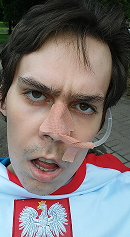 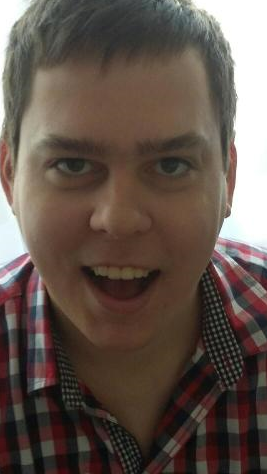 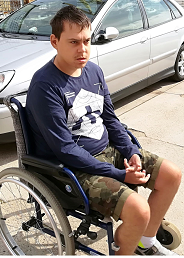 Od ponad 2 lat Sebastian nie chodzi, nie mówi, jest niesamodzielny i nie ma diagnozy. Rehabilitacja, zaangażowanie rodziny i specjalistów poprawiły stan Sebastiana – Sebastian siedzi samodzielnie na wózku i nie ma założonej sondy.Jeżeli nie masz osoby, której możesz przekazać swój 1%, lub urzekła Cię historia mojego syna to PROSZĘ PRZEKAŻ SEBASTIANOWI SWÓJ 1% PODATKU.W formularzu PIT wpisz numer KRS 0000308316     W rubryce „informacje uzupełniające” - cel szczegółowy 1% podaj:   SEBASTIAN LEWANDOWSKI L/58Szanowni darczyńcy 1% to nie tak wiele, a dla Sebastiana możliwość na lepsze życie.